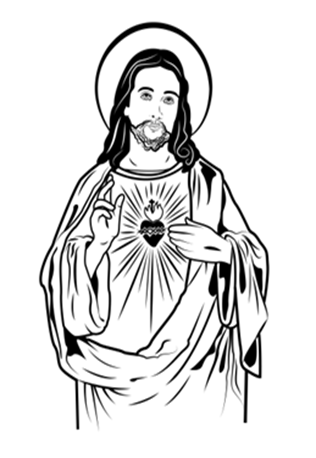 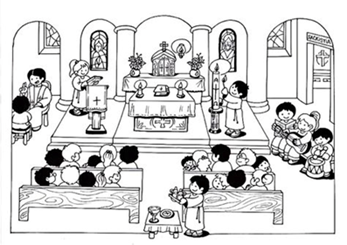 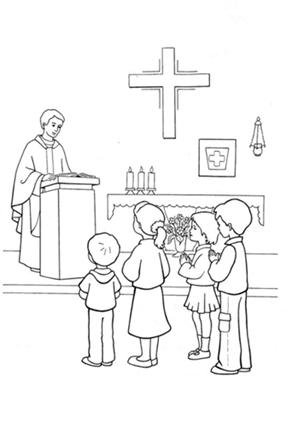 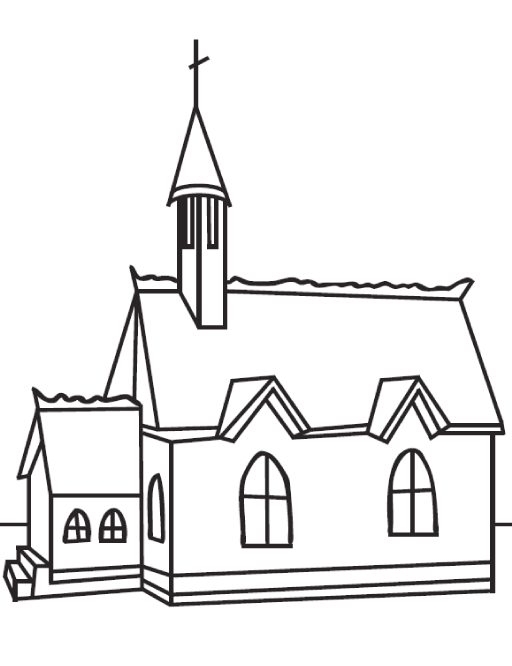 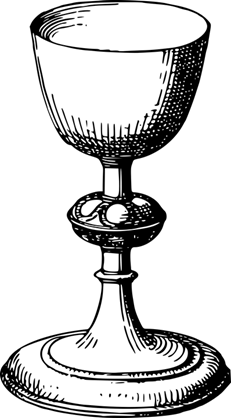 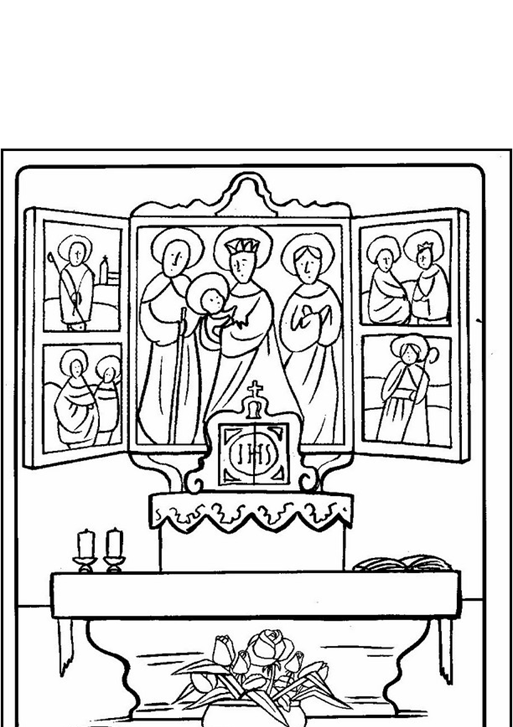 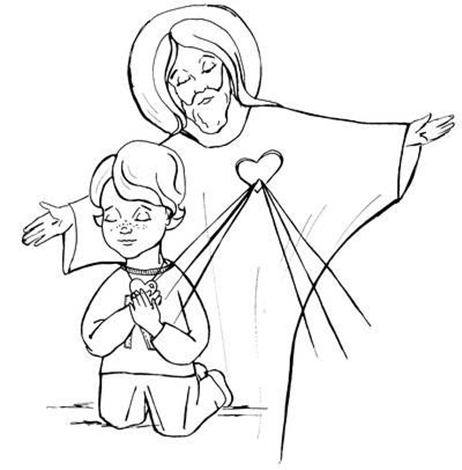 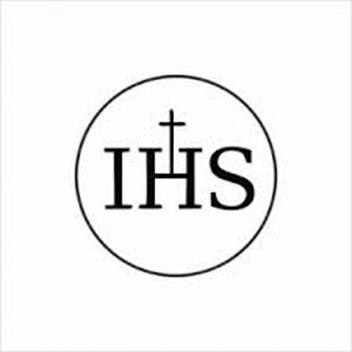 UCZTA	MSZA ŚWIĘTAMSZA ŚWIĘTAGOSPODARZPAN JEZUSPAN JEZUSGOŚCIEDZIECI BOŻEDZIECI BOŻESTÓŁOŁTARZOŁTARZPOTRAWYCHLEBCHLEBNAPÓJWINOWINOROZMOWAMODLITWAMODLITWADOMKOŚCIÓŁKOŚCIÓŁ